Easter Bonnet ParadeWednesday 29th March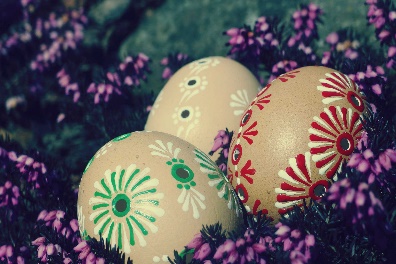 9.00amSchool PlaygroundYour task is to make a hat that speaks ‘Easter’ to you. As fancy or simple as you like, but try your best to work independently. We will parade round the playground in year groups to show our hats to the whole school.There is a chocolate treat for all who enter and prizes for creativity/independent efforts.Parents are invited to stay on the playground at drop off to watch the parade.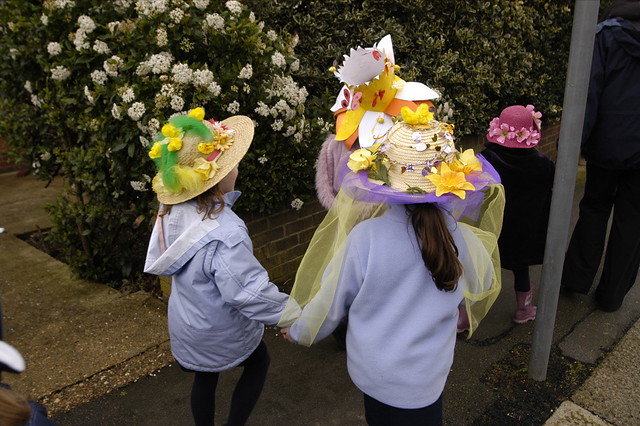 